目	录第一部分 部门概况一、主要职能二、部门机构设置及决算单位构成情况三、2022年度主要工作完成情况第二部分 2022年度部门决算表一、收入支出决算总表二、收入决算表三、支出决算表四、财政拨款收入支出决算总表五、财政拨款支出决算表（功能科目）六、财政拨款基本支出决算表（经济科目）七、一般公共预算支出决算表（功能科目）八、一般公共预算基本支出决算表（经济科目）九、财政拨款“三公”经费、会议费和培训费支出决算表十、政府性基金预算支出决算表十一、国有资本经营预算支出决算表十二、财政拨款机关运行经费支出决算表十三、政府采购支出决算表第三部分 2022年度部门决算情况说明第四部分 名词解释第一部分部门概况一、主要职能（1）贯彻执行党和国家的方针、政策、法律、规章，围绕市委、市政府和上级公安机关的中心任务，部署和落实全市公安工作。（2）分析研究全市社会治安状况，为上级公安机关和市委、市政府提供敌情和社会治安方面的重要信息，并提出对策，经批准后组织实施。（3）负责全市公安民警队伍的管理和教育，指导、检查、监督全市基层公安机关的执法活动。（4）根据社会治安情况，提出打击违法犯罪活动的措施，依法预防、制止和侦查违法犯罪活动，负责对全市政治、经济和刑事案件的侦查，维护社会治安。（5）根据有关法律规定，负责枪支弹药、刀具和易燃易爆、剧毒、放射性等危险品以及特种行业的管理。（6）依法管理本市集会、游行、示威活动，制止危害社会治安秩序的行为，维护全市政治稳定和社会治安稳定。（7）保卫本市重要场所和设施安全，负责有关警卫工作的组织实施。（8）管理本市户政、国籍、出入境事务和外国人在本市境内居留、旅行的有关事务。（9）负责全市车辆、机动车驾驶员和道路交通治安秩序的管理，处理交通事故。（10）组织实施消防工作，实行消防监督。（11）组织实施对被判处拘役、剥夺政治权利的罪犯执法刑罚。（12）监督管理计算机信息系统的安全保护工作。（13）指导和监督全市各机关、社会团体、企事业单位和重点建设工程的治安保卫工作，指导群众性保卫组织的治安防范工作。（14）指导和协调全市公安、消防、武警系统的工作。（15）承办市政府和上级公安机关交办的其它事项。二、部门机构设置及决算单位构成情况1.根据部门职责分工，本部门内设机构包括1.根据部门职责分工，本部门内设机构包括办公室、人事科（老干部科）、宣教科、警务辅助人员管理办公室、人民警察培训学校、警务保障室、审计室、信访办、政治安全保卫大队、单位内部安全保卫大队、治安警察大队、交通警察大队、刑事侦查大队、经济犯罪侦查大队、出入境管理大队、监管大队（启东市看守所）、启东市拘留所、网络安全保卫大队（信息通信处）、法制大队、督察队（作风办）、食品药品和环境犯罪侦查大队、巡特警大队、水上警察大队、指挥中心（科技情报大队）、海防大队等，派出机构包括汇龙派出所、城西派出所、开发区派出所、北新派出所、启隆派出所、王鲍派出所、合作派出所、吕四派出所、南阳派出所、海复派出所、寅阳派出所、东海派出所、近海派出所、惠萍派出所、兆民派出所、五仓港海防所、连兴港海防所、协兴港海防所、塘芦港海防所、蒿枝港海防所、茅家港海防所、吕四港海防所。本部门无下属单位。2.从决算单位构成看，纳入本部门2022年部门汇总决算编制范围的预算单位共计1家，具体包括：启东市公安局本级。三、2022年度主要工作完成情况2022年，面对严峻复杂的外部环境、超出预期的多重压力挑战，全市公安机关在市委、市政府和南通市局的正确领导下，始终坚持以习近平新时代中国特色社会主义思想为指导，以党的二十大安保维稳为主线，锚定“四个跑赢第一棒”目标，全力以赴战疫情、防风险、保安全、护稳定、促发展，为维护社会大局稳定、保障群众安居乐业筑起了一道坚不可摧的铜墙铁壁，以实际行动践行了“人民警察为人民”的庄严承诺。市局被市委、市政府评为“模范机关”，高质量发展考核荣膺榜首，被南通市局评为综合考核“优胜公安局”、执法质量考评“优秀单位”。法治建设满意度、执法办案满意度、服务群众满意度均列南通第一。一、挺膺担当，维护稳定坚强有力。成功攻克部督涉邪专案，获得部省领导批示肯定。接连打赢重大节庆、重要会议等安保维稳硬仗，全市进京越级访量始终保持南通最低水平。二、勇担使命，守护平安坚毅有方。连续25年实现命案全破，“八类”案件破案率100%，民生小案破案率达历史最高水平。打掉恶势力犯罪集团1个，抓获涉黑九类犯罪人员209名，破获省厅挂牌“0120养老诈骗案”“0421特大组织卖淫案”“0720特大跨境网络赌博案”等一批有影响的案件。全市社会面案（事）件数、交通事故数同比分别下降13%、22%。监所全年封闭执勤217天，零事故、零感染。三、凝聚力量，护航发展坚定有效。创新组建平安法治联盟、首创经侦警务站，获南通市委、市政府主要领导高度肯定。成功发起2.16伪造金融票证案全国集群战役（全国仅15起，江苏省唯一），破获部督系列“三电”设施被盗案，得到公安部贺电慰问。推出特色警企联动举措，赢得了社会各界的充分肯定，被省工商联和省公安厅授予沟通联系合作机制建设示范单位，相关做法被全国工商联、公安部通报表扬并推广。四、展现本色，争先创优坚实有位。率先开启执法监督机制改革，《公安内参》《人民公安报》《江苏法治报》等相继刊发启东经验。“巡处一体”改革成效显著，街面防控和快速反应能力明显提升。骑行卫士模型得到南通市局主要领导肯定，恒大数字CT、1234复式车辆分流查控法等模型、战法全市推广。所有30个条线的工作任务，有26个进入南通前三，55％的条线工作名列第一。第二部分启东市公安局2022年度部门决算表注：本表反映本年度的总收支和年末结转结余情况。本表金额单位转换时可能存在尾数误差。注：本表反映本年度取得的各项收入情况。本表金额单位转换时可能存在尾数误差。注：本表反映本年度各项支出情况。本表金额单位转换时可能存在尾数误差。注：本表反映本年度一般公共预算财政拨款、政府性基金预算财政拨款和国有资本经营预算财政拨款的总收支和年末结转结余情况。本表金额单位转换时可能存在尾数误差。注：本表反映本年度一般公共预算财政拨款、政府性基金预算财政拨款和国有资本经营预算财政拨款支出情况。本表金额单位转换时可能存在尾数误差。注：本表反映本年度一般公共预算财政拨款、政府性基金预算财政拨款和国有资本经营预算财政拨款基本支出情况。本表金额单位转换时可能存在尾数误差。注：本表反映本年度一般公共预算财政拨款支出情况。本表金额单位转换时可能存在尾数误差。注：本表反映本年度一般公共预算财政拨款基本支出情况。本表金额单位转换时可能存在尾数误差。相关统计数：注：本表反映本年度财政拨款“三公”经费、会议费和培训费支出情况。其中，预算数为全年预算数，反映按规定程序调整后的预算数；决算数是包括当年财政拨款和以前年度结转资金安排的实际支出。本表金额单位转换时可能存在尾数误差。注：本表反映本年度政府性基金预算财政拨款支出情况。本表金额单位转换时可能存在尾数误差。注：本表反映本年度国有资本经营预算财政拨款支出情况。本部门无国有资本经营预算支出决算，故本表为空。注：“机关运行经费” 指行政单位（含参照公务员法管理的事业单位）使用财政拨款安排的基本支出中的日常公用经费支出，包括办公及印刷费、邮电费、差旅费、会议费、福利费、日常维修费、专用材料及一般设备购置费、办公用房水电费、办公用房取暖费、办公用房物业管理费、公务用车运行维护费及其他费用。本表金额单位转换时可能存在尾数误差。注：政府采购支出信息为单位纳入部门预算范围的各项政府采购支出情况。本表金额单位转换时可能存在尾数误差。第三部分2022年度部门决算情况说明一、收入支出决算总体情况说明2022年度收入、支出决算总计62,172.21万元。与上年相比，收、支总计各增加3,116.71万元，增长5.28%。其中：（一）收入决算总计62,172.21万元。包括：1.本年收入决算合计62,082.18万元。与上年相比，增加3,116.71万元，增长5.29%，变动原因：主要是人员经费和项目支出增加。2.使用非财政拨款结余0万元。与上年决算数相同。3.年初结转和结余90.03万元。与上年决算数相同。（二）支出决算总计62,172.21万元。包括：1.本年支出决算合计62,082.18万元。与上年相比，增加3,116.71万元，增长5.29%，变动原因：主要是人员经费和项目支出增加。2.结余分配0万元。与上年决算数相同。3.年末结转和结余90.03万元。结转和结余事项：主要为启东市公安局上年结转本年使用的财政拨款资金。与上年决算数相同。二、收入决算情况说明2022年度本年收入决算合计62,082.18万元，其中：财政拨款收入62,082.18万元，占100%；上级补助收入0万元，占0%；财政专户管理教育收费0万元，占0%；事业收入（不含专户管理教育收费）0万元，占0%；经营收入0万元，占0%；附属单位上缴收入0万元，占0%；其他收入0万元，占0%。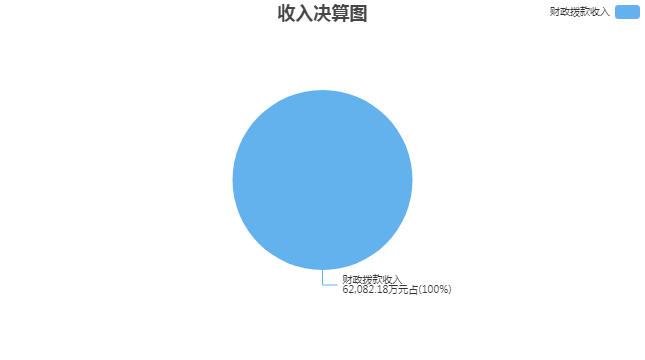 三、支出决算情况说明2022年度本年支出决算合计62,082.18万元，其中：基本支出48,780.07万元，占78.57%；项目支出13,302.11万元，占21.43%；上缴上级支出0万元，占0%；经营支出0万元，占0%；对附属单位补助支出0万元，占0%。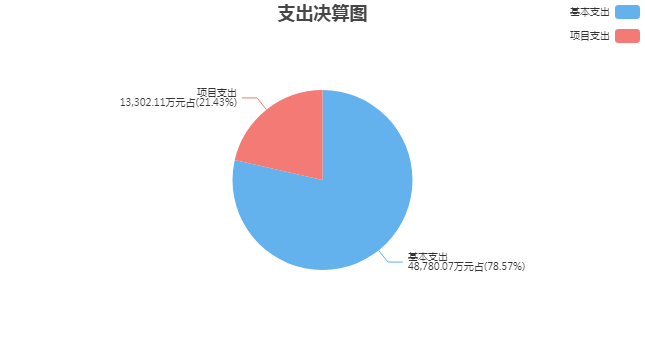 四、财政拨款收入支出决算总体情况说明2022年度财政拨款收入、支出决算总计62,172.21万元。与上年相比，收、支总计各增加3,116.71万元，增长5.28%，变动原因：主要是人员经费和项目支出增加。五、财政拨款支出决算情况说明财政拨款支出决算反映的是一般公共预算、政府性基金预算和国有资本经营预算财政拨款支出的总体情况，既包括使用本年从本级财政取得的财政拨款发生的支出，也包括使用上年度财政拨款结转资金发生的支出。2022年度财政拨款支出决算62,082.18万元，占本年支出合计的100%。与2022年度财政拨款支出年初预算58,965.22万元相比，完成年初预算的105.29%。其中：（一）一般公共服务支出（类）人大事务（款）一般行政管理事务（项）。年初预算0万元，支出决算14.85万元，（年初预算数为0万元，无法计算完成比率）决算数与年初预算数的差异原因：该类支出年初无预算，后根据相关工作要求，增加该项支出14.85万元。（二）公共安全支出（类）1.公安（款）行政运行（项）。年初预算39,144.46万元，支出决算42,510.83万元，完成年初预算的108.6%。决算数与年初预算数的差异原因：主要是行政运行成本增加。2.公安（款）一般行政管理事务（项）。年初预算4,616.27万元，支出决算6,251.83万元，完成年初预算的135.43%。决算数与年初预算数的差异原因：转移支付资金未列入年初预算。3.公安（款）信息化建设（项）。年初预算406.8万元，支出决算306.74万元，完成年初预算的75.4%。决算数与年初预算数的差异原因：信息化项目核减。（三）社会保障和就业支出（类）1.行政事业单位养老支出（款）行政单位离退休（项）。年初预算1,005.04万元，支出决算1,127.23万元，完成年初预算的112.16%。决算数与年初预算数的差异原因：退休人员增加且部分退休人员涉及调资，造成该项费用决算数大于年初预算数。2.行政事业单位养老支出（款）机关事业单位基本养老保险缴费支出（项）。年初预算1,597.53万元，支出决算1,531.78万元，完成年初预算的95.88%。决算数与年初预算数的差异原因：本单位2022年度因退休、调离等原因，在职人员减少，因此基本养老保险支出决算数小于年初预算数。3.行政事业单位养老支出（款）机关事业单位职业年金缴费支出（项）。年初预算799.3万元，支出决算765.86万元，完成年初预算的95.82%。决算数与年初预算数的差异原因：本单位2022年度因退休、调离等原因，在职人员减少，因此职业年金缴费支出决算数小于年初预算数。（四）城乡社区支出（类）国有土地使用权出让收入安排的支出（款）土地开发支出（项）。年初预算8,352.39万元，支出决算6,720.09万元，完成年初预算的80.46%。决算数与年初预算数的差异原因：基建项目部分费用延后支付。（五）交通运输支出（类）其他交通运输支出（款）其他交通运输支出（项）。年初预算0万元，支出决算8.6万元，（年初预算数为0万元，无法计算完成比率）决算数与年初预算数的差异原因：该项支出年初无预算，后根据相关工作要求，追加经费8.6万元。（六）住房保障支出（类）住房改革支出（款）住房公积金（项）。年初预算3,043.43万元，支出决算2,844.37万元，完成年初预算的93.46%。决算数与年初预算数的差异原因：本单位2022年度因退休、调离等原因，在职人员减少，因此住房改革支出决算数小于年初预算数。六、财政拨款基本支出决算情况说明2022年度财政拨款基本支出决算48,780.07万元，其中：（一）人员经费45,652.18万元。主要包括：基本工资、津贴补贴、奖金、伙食补助费、机关事业单位基本养老保险缴费、职业年金缴费、职工基本医疗保险缴费、公务员医疗补助缴费、其他社会保障缴费、住房公积金、医疗费、其他工资福利支出、离休费、退休费、抚恤金、生活补助。（二）公用经费3,127.89万元。主要包括：办公费、印刷费、水费、电费、邮电费、物业管理费、差旅费、维修（护）费、租赁费、会议费、培训费、公务接待费、专用材料费、劳务费、委托业务费、工会经费、福利费、公务用车运行维护费、其他交通费用、其他商品和服务支出。七、一般公共预算支出决算情况说明2022年度一般公共预算财政拨款支出决算55,362.09万元。与上年相比，增加2,163.36万元，增长4.07%，变动原因：主要是人员经费增加。八、一般公共预算基本支出决算情况说明2022年度一般公共预算财政拨款基本支出决算48,780.07万元，其中：（一）人员经费45,652.18万元。主要包括：基本工资、津贴补贴、奖金、伙食补助费、机关事业单位基本养老保险缴费、职业年金缴费、职工基本医疗保险缴费、公务员医疗补助缴费、其他社会保障缴费、住房公积金、医疗费、其他工资福利支出、离休费、退休费、抚恤金、生活补助。（二）公用经费3,127.89万元。主要包括：办公费、印刷费、水费、电费、邮电费、物业管理费、差旅费、维修（护）费、租赁费、会议费、培训费、公务接待费、专用材料费、劳务费、委托业务费、工会经费、福利费、公务用车运行维护费、其他交通费用、其他商品和服务支出。九、财政拨款“三公”经费、会议费和培训费支出情况说明（一）财政拨款“三公”经费支出总体情况说明。2022年度财政拨款“三公”经费支出决算729.16万元（其中：一般公共预算支出729.16万元；政府性基金预算支出0万元；国有资本经营预算支出0万元）。与上年相比，增加29.33万元，变动原因：公务用车运行维护费用增加了。其中，因公出国（境）费支出0万元，占“三公”经费的0%；公务用车购置及运行维护费支出724.66万元，占“三公”经费的99.38%；公务接待费支出4.5万元，占“三公”经费的0.62%。（二）财政拨款“三公”经费支出具体情况说明。1．因公出国（境）费支出预算0万元（其中：一般公共预算支出0万元；政府性基金预算支出0万元；国有资本经营预算支出0万元），支出决算0万元（其中：一般公共预算支出0万元；政府性基金预算支出0万元；国有资本经营预算支出0万元），完成调整后预算的100%，决算数与预算数相同。全年使用财政拨款涉及的出国（境）团组0个，累计0人次。2．公务用车购置及运行维护费支出预算731.07万元（其中：一般公共预算支出731.07万元；政府性基金预算支出0万元；国有资本经营预算支出0万元），支出决算724.66万元（其中：一般公共预算支出724.66万元；政府性基金预算支出0万元；国有资本经营预算支出0万元），完成调整后预算的99.12%，决算数与预算数的差异原因：公务用车购置费减少了。其中：（1）公务用车购置支出决算144.82万元。本年度使用财政拨款购置公务用车11辆，开支内容：旧车报废后购置新车辆。（2）公务用车运行维护费支出决算579.84万元。公务用车运行维护费主要用于按规定保留的公务用车的燃料费、维修费、过桥过路费、保险费、安全奖励费用等支出。截至2022年12月31日，使用财政拨款开支的公务用车保有量为148辆。3．公务接待费支出预算4.5万元（其中：一般公共预算支出4.5万元；政府性基金预算支出0万元；国有资本经营预算支出0万元），支出决算4.5万元（其中：一般公共预算支出4.5万元；政府性基金预算支出0万元；国有资本经营预算支出0万元），完成调整后预算的100%，决算数与预算数相同。其中：国内公务接待支出4.5万元，接待6批次，423人次，开支内容：接待同级部门来访或上级领导检查指导工作；国（境）外公务接待支出0万元，接待0批次0人次。（三）财政拨款会议费支出决算情况说明。2022年度财政拨款会议费支出预算4万元（其中：一般公共预算支出4万元；政府性基金预算支出0万元；国有资本经营预算支出0万元），支出决算3.72万元（其中：一般公共预算支出3.72万元；政府性基金预算支出0万元；国有资本经营预算支出0万元），完成调整后预算的93%，决算数与预算数的差异原因：厉行节约，会议费支出减少。2022年度全年召开会议1个，参加会议568人次，开支内容：全市公安工作会议支出。（四）财政拨款培训费支出决算情况说明。2022年度财政拨款培训费支出预算63.2万元（其中：一般公共预算支出63.2万元；政府性基金预算支出0万元；国有资本经营预算支出0万元），支出决算60.15万元（其中：一般公共预算支出60.15万元；政府性基金预算支出0万元；国有资本经营预算支出0万元），完成调整后预算的95.17%，决算数与预算数的差异原因：厉行节约，培训支出减少。2022年度全年组织培训58个，组织培训412人次，开支内容：新警培训及公安日常业务培训。十、政府性基金预算财政拨款支出决算情况说明2022年度政府性基金预算财政拨款支出决算6,720.09万元。与上年相比，增加953.35万元，增长16.53%，变动原因：项目增加，支出增加。十一、国有资本经营预算财政拨款支出决算情况说明2022年度国有资本经营预算财政拨款支出决算0万元。与上年决算数相同。十二、财政拨款机关运行经费支出决算情况说明2022年度机关运行经费支出决算3,127.89万元（其中：一般公共预算支出3,127.89万元；政府性基金预算支出0万元；国有资本经营预算支出0万元）。与上年相比，增加94.8万元，增长3.13%，变动原因：公安办案经费增加。十三、政府采购支出决算情况说明2022年度政府采购支出总额7,148.86万元，其中：政府采购货物支出773.05万元、政府采购工程支出3,691.93万元、政府采购服务支出2,683.88万元。政府采购授予中小企业合同金额0万元，占政府采购支出总额的0%，其中：授予小微企业合同金额0万元。十四、国有资产占用情况说明截至2022年12月31日，本部门共有车辆148辆，其中：副部(省)级及以上领导用车0辆、主要领导干部用车0辆、机要通信用车0辆、应急保障用车1辆、执法执勤用车147辆、特种专业技术用车0辆、离退休干部用车0辆、其他用车0辆；单价50万元（含）以上的通用设备2台（套），单价100万元（含）以上的专用设备44台（套）。十五、预算绩效评价工作开展情况2022年度，本部门共0个项目开展了财政重点绩效评价，涉及财政性资金合计0万元；本部门未开展部门整体支出财政重点绩效评价，涉及财政性资金0万元。本部门共对上年度已实施完成的38个项目开展了绩效自评价，涉及财政性资金合计13,302万元；本部门共开展1项部门整体支出绩效自评价，涉及财政性资金合计62,082万元。第四部分 名词解释一、财政拨款收入：指单位从同级财政部门取得的各类财政拨款，包括一般公共预算财政拨款、政府性基金预算财政拨款、国有资本经营预算财政拨款。二、上级补助收入：指事业单位从主管部门和上级单位取得的非财政补助收入。三、财政专户管理教育收费：指缴入财政专户、实行专项管理的高中以上学费、住宿费、高校委托培养费、函大、电大、夜大及短训班培训费等教育收费。四、事业收入：指事业单位开展专业业务活动及其辅助活动取得的收入。五、经营收入：指事业单位在专业业务活动及其辅助活动之外开展非独立核算经营活动取得的收入。六、附属单位上缴收入：指事业单位附属独立核算单位按照有关规定上缴的收入。七、其他收入：指单位取得的除上述“财政拨款收入”、 “上级补助收入”、“事业收入”、“经营收入”、“附属单位上缴收入”等以外的各项收入。八、使用非财政拨款结余：指事业单位按照预算管理要求使用非财政拨款结余（原事业基金）弥补当年收支差额的数额。九、年初结转和结余：指单位上年结转本年使用的基本支出结转、项目支出结转和结余、经营结余。十、结余分配：指事业单位按规定缴纳的所得税以及从非财政拨款结余中提取各类结余的情况。十一、年末结转和结余资金：指单位结转下年的基本支出结转、项目支出结转和结余、经营结余。十二、基本支出：指为保障机构正常运转、完成日常工作任务所发生的支出，包括人员经费和公用经费。十三、项目支出：指在为完成特定的工作任务和事业发展目标所发生的支出。十四、上缴上级支出：指事业单位按照财政部门和主管部门的规定上缴上级单位的支出。十五、经营支出：指事业单位在专业业务活动及其辅助活动之外开展非独立核算经营活动发生的支出。十六、对附属单位补助支出：指事业单位用财政拨款收入之外的收入对附属单位补助发生的支出。十七、“三公”经费：指部门用财政拨款安排的因公出国（境）费、公务用车购置及运行维护费和公务接待费。其中，因公出国（境）费反映单位公务出国（境）的国际旅费、国外城市间交通费、住宿费、伙食费、培训费、公杂费等支出；公务用车购置及运行维护费反映单位公务用车购置支出（含车辆购置税、牌照费）以及按规定保留的公务用车燃料费、维修费、过路过桥费、保险费、安全奖励费用等支出；公务接待费反映单位按规定开支的各类公务接待（含外宾接待）费用。十八、机关运行经费：指行政单位（含参照公务员法管理的事业单位）使用财政拨款安排的基本支出中的公用经费支出，包括办公及印刷费、邮电费、差旅费、会议费、福利费、日常维修费、专用材料及一般设备购置费、办公用房水电费、办公用房取暖费、办公用房物业管理费、公务用车运行维护费及其他费用。十九、一般公共服务支出(类)人大事务(款)一般行政管理事务(项)：反映行政单位（包括实行公务员管理的事业单位）未单独设置项级科目的其他项目支出。二十、公共安全支出(类)公安(款)行政运行(项)：反映行政单位（包括实行公务员管理的事业单位）的基本支出。二十一、公共安全支出(类)公安(款)一般行政管理事务(项)：反映行政单位（包括实行公务员管理的事业单位）未单独设置项级科目的其他项目支出。二十二、公共安全支出(类)公安(款)信息化建设(项)：反映各级公安机关用于非涉密的信息网络建设和运行维护相关支出。二十三、社会保障和就业支出(类)行政事业单位养老支出(款)行政单位离退休(项)：反映行政单位（包括实行公务员管理的事业单位）开支的离退休经费。二十四、社会保障和就业支出(类)行政事业单位养老支出(款)机关事业单位基本养老保险缴费支出(项)：反映机关事业单位实施养老保险制度由单位缴纳的基本养老保险费支出。二十五、社会保障和就业支出(类)行政事业单位养老支出(款)机关事业单位职业年金缴费支出(项)：反映机关事业单位实施养老保险制度由单位实际缴纳的职业年金支出。二十六、城乡社区支出(类)国有土地使用权出让收入安排的支出(款)土地开发支出(项)：反映新疆生产建设兵团和地方政府用于前期土地开发性支出以及与前期土地开发相关的费用等支出。二十七、交通运输支出(类)其他交通运输支出(款)其他交通运输支出(项)：反映其他交通运输支出中除对公共交通运营补助以外的其他支出。二十八、住房保障支出(类)住房改革支出(款)住房公积金(项)：反映行政事业单位按人力资源和社会保障部、财政部规定的基本工资和津贴补贴以及规定比例为职工缴纳的住房公积金。2022年度启东市公安局部门决算公开收入支出决算总表收入支出决算总表收入支出决算总表收入支出决算总表收入支出决算总表公开01表公开01表公开01表部门名称：启东市公安局部门名称：启东市公安局部门名称：启东市公安局金额单位：万元金额单位：万元收入收入支出支出支出项目决算数按功能分类按功能分类决算数一、一般公共预算财政拨款收入55,362.09一、一般公共服务支出一、一般公共服务支出14.85二、政府性基金预算财政拨款收入6,720.09二、外交支出二、外交支出三、国有资本经营预算财政拨款收入三、国防支出三、国防支出四、上级补助收入四、公共安全支出四、公共安全支出49,069.40五、事业收入五、教育支出五、教育支出六、经营收入六、科学技术支出六、科学技术支出七、附属单位上缴收入七、文化旅游体育与传媒支出七、文化旅游体育与传媒支出八、其他收入八、社会保障和就业支出八、社会保障和就业支出3,424.87九、卫生健康支出九、卫生健康支出十、节能环保支出十、节能环保支出十一、城乡社区支出十一、城乡社区支出6,720.09十二、农林水支出十二、农林水支出十三、交通运输支出十三、交通运输支出8.60十四、资源勘探工业信息等支出十四、资源勘探工业信息等支出十五、商业服务业等支出十五、商业服务业等支出十六、金融支出十六、金融支出十七、援助其他地区支出十七、援助其他地区支出十八、自然资源海洋气象等支出十八、自然资源海洋气象等支出十九、住房保障支出十九、住房保障支出2,844.37二十、粮油物资储备支出二十、粮油物资储备支出二十一、国有资本经营预算支出二十一、国有资本经营预算支出二十二、灾害防治及应急管理支出二十二、灾害防治及应急管理支出二十三、其他支出二十三、其他支出二十四、债务还本支出二十四、债务还本支出二十五、债务付息支出二十五、债务付息支出二十六、抗疫特别国债安排的支出二十六、抗疫特别国债安排的支出本年收入合计62,082.18本年支出合计本年支出合计62,082.18使用非财政拨款结余结余分配结余分配年初结转和结余90.03年末结转和结余年末结转和结余90.03总计62,172.21总计总计62,172.21收入决算表收入决算表收入决算表收入决算表收入决算表收入决算表收入决算表收入决算表收入决算表收入决算表公开02表公开02表部门名称：启东市公安局部门名称：启东市公安局部门名称：启东市公安局部门名称：启东市公安局部门名称：启东市公安局部门名称：启东市公安局部门名称：启东市公安局部门名称：启东市公安局金额单位：万元金额单位：万元项目项目本年收入合计财政拨款收入上级补助收入财政专户管理教育收费事业收入（不含专户管理教育收费）经营收入附属单位上缴收入其他收入功能分类科目编码科目名称本年收入合计财政拨款收入上级补助收入财政专户管理教育收费事业收入（不含专户管理教育收费）经营收入附属单位上缴收入其他收入合计合计62,082.1862,082.18201一般公共服务支出14.8514.8520101  人大事务14.8514.852010102    一般行政管理事务14.8514.85204公共安全支出49,069.4049,069.4020402  公安49,069.4049,069.402040201    行政运行42,510.8342,510.832040202    一般行政管理事务6,251.836,251.832040219    信息化建设306.74306.74208社会保障和就业支出3,424.873,424.8720805  行政事业单位养老支出3,424.873,424.872080501    行政单位离退休1,127.231,127.232080505    机关事业单位基本养老保险缴费支出1,531.781,531.782080506    机关事业单位职业年金缴费支出765.86765.86212城乡社区支出6,720.096,720.0921208  国有土地使用权出让收入安排的支出6,720.096,720.092120802    土地开发支出6,720.096,720.09214交通运输支出8.608.6021499  其他交通运输支出8.608.602149999    其他交通运输支出8.608.60221住房保障支出2,844.372,844.3722102  住房改革支出2,844.372,844.372210201    住房公积金2,844.372,844.37支出决算表支出决算表支出决算表支出决算表支出决算表支出决算表支出决算表支出决算表公开03表公开03表部门名称：启东市公安局部门名称：启东市公安局部门名称：启东市公安局部门名称：启东市公安局部门名称：启东市公安局部门名称：启东市公安局金额单位：万元金额单位：万元项目项目本年支出合计基本支出项目支出上缴上级支出经营支出对附属单位补助支出功能分类科目编码科目名称本年支出合计基本支出项目支出上缴上级支出经营支出对附属单位补助支出合计合计62,082.1848,780.0713,302.11201一般公共服务支出14.8514.8520101  人大事务14.8514.852010102    一般行政管理事务14.8514.85204公共安全支出49,069.4042,510.836,558.5720402  公安49,069.4042,510.836,558.572040201    行政运行42,510.8342,510.832040202    一般行政管理事务6,251.836,251.832040219    信息化建设306.74306.74208社会保障和就业支出3,424.873,424.8720805  行政事业单位养老支出3,424.873,424.872080501    行政单位离退休1,127.231,127.232080505    机关事业单位基本养老保险缴费支出1,531.781,531.782080506    机关事业单位职业年金缴费支出765.86765.86212城乡社区支出6,720.096,720.0921208  国有土地使用权出让收入安排的支出6,720.096,720.092120802    土地开发支出6,720.096,720.09214交通运输支出8.608.6021499  其他交通运输支出8.608.602149999    其他交通运输支出8.608.60221住房保障支出2,844.372,844.3722102  住房改革支出2,844.372,844.372210201    住房公积金2,844.372,844.37财政拨款收入支出决算总表财政拨款收入支出决算总表财政拨款收入支出决算总表财政拨款收入支出决算总表财政拨款收入支出决算总表财政拨款收入支出决算总表财政拨款收入支出决算总表财政拨款收入支出决算总表财政拨款收入支出决算总表财政拨款收入支出决算总表公开04表公开04表公开04表部门名称：启东市公安局部门名称：启东市公安局部门名称：启东市公安局部门名称：启东市公安局部门名称：启东市公安局部门名称：启东市公安局部门名称：启东市公安局金额单位：万元金额单位：万元金额单位：万元收	入收	入支	出支	出支	出支	出支	出支	出支	出支	出项	目决算数按功能分类按功能分类按功能分类决算数决算数决算数决算数决算数项	目决算数按功能分类按功能分类按功能分类小计一般公共预算财政拨款一般公共预算财政拨款政府性基金预算财政拨款国有资本经营预算财政拨款一、一般公共预算财政拨款收入55,362.09一、一般公共服务支出一、一般公共服务支出一、一般公共服务支出14.8514.8514.85二、政府性基金预算财政拨款收入6,720.09二、外交支出二、外交支出二、外交支出三、国有资本经营预算财政拨款收入三、国防支出三、国防支出三、国防支出四、公共安全支出四、公共安全支出四、公共安全支出49,069.4049,069.4049,069.40五、教育支出五、教育支出五、教育支出六、科学技术支出六、科学技术支出六、科学技术支出七、文化旅游体育与传媒支出七、文化旅游体育与传媒支出七、文化旅游体育与传媒支出八、社会保障和就业支出八、社会保障和就业支出八、社会保障和就业支出3,424.873,424.873,424.87九、卫生健康支出九、卫生健康支出九、卫生健康支出十、节能环保支出十、节能环保支出十、节能环保支出十一、城乡社区支出十一、城乡社区支出十一、城乡社区支出6,720.096,720.09十二、农林水支出十二、农林水支出十二、农林水支出十三、交通运输支出十三、交通运输支出十三、交通运输支出8.608.608.60十四、资源勘探工业信息等支出十四、资源勘探工业信息等支出十四、资源勘探工业信息等支出十五、商业服务业等支出十五、商业服务业等支出十五、商业服务业等支出十六、金融支出十六、金融支出十六、金融支出十七、援助其他地区支出十七、援助其他地区支出十七、援助其他地区支出十八、自然资源海洋气象等支出十八、自然资源海洋气象等支出十八、自然资源海洋气象等支出十九、住房保障支出十九、住房保障支出十九、住房保障支出2,844.372,844.372,844.37二十、粮油物资储备支出二十、粮油物资储备支出二十、粮油物资储备支出二十一、国有资本经营预算支出二十一、国有资本经营预算支出二十一、国有资本经营预算支出二十二、灾害防治及应急管理支出二十二、灾害防治及应急管理支出二十二、灾害防治及应急管理支出二十三、其他支出二十三、其他支出二十三、其他支出二十四、债务还本支出二十四、债务还本支出二十四、债务还本支出二十五、债务付息支出二十五、债务付息支出二十五、债务付息支出二十六、抗疫特别国债安排的支出二十六、抗疫特别国债安排的支出二十六、抗疫特别国债安排的支出本年收入合计62,082.18本年支出合计本年支出合计本年支出合计62,082.1855,362.0955,362.096,720.09年初财政拨款结转和结余90.03年末财政拨款结转和结余年末财政拨款结转和结余年末财政拨款结转和结余90.0390.0390.03一、一般公共预算财政拨款90.03二、政府性基金预算财政拨款三、国有资本经营预算财政拨款总计62,172.21总计总计总计62,172.2155,452.1255,452.126,720.09财政拨款支出决算表（功能科目）财政拨款支出决算表（功能科目）财政拨款支出决算表（功能科目）财政拨款支出决算表（功能科目）财政拨款支出决算表（功能科目）公开05表公开05表部门名称：启东市公安局部门名称：启东市公安局金额单位：万元项	目项	目本年支出合计基本支出项目支出功能分类科目编码科目名称本年支出合计基本支出项目支出栏次栏次123合计合计62,082.1848,780.0713,302.11201一般公共服务支出14.8514.8520101  人大事务14.8514.852010102    一般行政管理事务14.8514.85204公共安全支出49,069.4042,510.836,558.5720402  公安49,069.4042,510.836,558.572040201    行政运行42,510.8342,510.832040202    一般行政管理事务6,251.836,251.832040219    信息化建设306.74306.74208社会保障和就业支出3,424.873,424.8720805  行政事业单位养老支出3,424.873,424.872080501    行政单位离退休1,127.231,127.232080505    机关事业单位基本养老保险缴费支出1,531.781,531.782080506    机关事业单位职业年金缴费支出765.86765.86212城乡社区支出6,720.096,720.0921208  国有土地使用权出让收入安排的支出6,720.096,720.092120802    土地开发支出6,720.096,720.09214交通运输支出8.608.6021499  其他交通运输支出8.608.602149999    其他交通运输支出8.608.60221住房保障支出2,844.372,844.3722102  住房改革支出2,844.372,844.372210201    住房公积金2,844.372,844.37财政拨款基本支出决算表（经济科目）财政拨款基本支出决算表（经济科目）财政拨款基本支出决算表（经济科目）财政拨款基本支出决算表（经济科目）财政拨款基本支出决算表（经济科目）公开06表部门名称：启东市公安局部门名称：启东市公安局部门名称：启东市公安局部门名称：启东市公安局金额单位：万元项	目项	目财政拨款基本支出财政拨款基本支出财政拨款基本支出经济分类科目编码科目名称合计人员经费公用经费合计合计48,780.0745,652.183,127.89301工资福利支出44,235.4144,235.4130101  基本工资3,787.913,787.9130102  津贴补贴14,237.6314,237.6330103  奖金9,139.559,139.5530106  伙食补助费770.57770.5730107  绩效工资30108  机关事业单位基本养老保险缴费1,531.781,531.7830109  职业年金缴费765.86765.8630110  职工基本医疗保险缴费864.32864.3230111  公务员医疗补助缴费400.18400.1830112  其他社会保障缴费49.6849.6830113  住房公积金2,844.372,844.3730114  医疗费6.506.5030199  其他工资福利支出9,837.069,837.06302商品和服务支出3,127.893,127.8930201  办公费110.48110.4830202  印刷费16.8416.8430203  咨询费30204  手续费30205  水费37.6737.6730206  电费310.31310.3130207  邮电费53.0653.0630208  取暖费30209  物业管理费11.5211.5230211  差旅费38.6838.6830212  因公出国（境）费用30213  维修（护）费69.5869.5830214  租赁费15.7515.7530215  会议费3.723.7230216  培训费59.9959.9930217  公务接待费4.504.5030218  专用材料费183.96183.9630224  被装购置费30225  专用燃料费30226  劳务费116.75116.7530227  委托业务费42.3242.3230228  工会经费441.59441.5930229  福利费318.75318.7530231  公务用车运行维护费513.66513.6630239  其他交通费用694.89694.8930240  税金及附加费用30299  其他商品和服务支出83.8783.87303对个人和家庭的补助1,416.761,416.7630301  离休费61.1761.1730302  退休费894.80894.8030303  退职（役）费30304  抚恤金71.9471.9430305  生活补助388.86388.8630306  救济费30307  医疗费补助30308  助学金30309  奖励金30310  个人农业生产补贴30311  代缴社会保险费30399  其他对个人和家庭的补助307债务利息及费用支出30701  国内债务付息30702  国外债务付息30703  国内债务发行费用30704  国外债务发行费用310资本性支出31001  房屋建筑物购建31002  办公设备购置31003  专用设备购置31005  基础设施建设31006  大型修缮31007  信息网络及软件购置更新31008  物资储备31009  土地补偿31010  安置补助31011  地上附着物和青苗补偿31012  拆迁补偿31013  公务用车购置31019  其他交通工具购置31021  文物和陈列品购置31022  无形资产购置31099  其他资本性支出312对企业补助31201  资本金注入31203  政府投资基金股权投资31204  费用补贴31205  利息补贴31299  其他对企业补助399其他支出39907  国家赔偿费用支出39908  对民间非营利组织和群众性自治组织补贴39909  经常性赠与39910  资本性赠与一般公共预算支出决算表（功能科目）一般公共预算支出决算表（功能科目）一般公共预算支出决算表（功能科目）一般公共预算支出决算表（功能科目）一般公共预算支出决算表（功能科目）公开07表部门名称：启东市公安局部门名称：启东市公安局部门名称：启东市公安局金额单位：万元金额单位：万元项	目项	目本年支出合计基本支出项目支出功能分类科目编码科目名称本年支出合计基本支出项目支出栏次栏次123合计合计55,362.0948,780.076,582.02201一般公共服务支出14.8514.8520101  人大事务14.8514.852010102    一般行政管理事务14.8514.85204公共安全支出49,069.4042,510.836,558.5720402  公安49,069.4042,510.836,558.572040201    行政运行42,510.8342,510.832040202    一般行政管理事务6,251.836,251.832040219    信息化建设306.74306.74208社会保障和就业支出3,424.873,424.8720805  行政事业单位养老支出3,424.873,424.872080501    行政单位离退休1,127.231,127.232080505    机关事业单位基本养老保险缴费支出1,531.781,531.782080506    机关事业单位职业年金缴费支出765.86765.86214交通运输支出8.608.6021499  其他交通运输支出8.608.602149999    其他交通运输支出8.608.60221住房保障支出2,844.372,844.3722102  住房改革支出2,844.372,844.372210201    住房公积金2,844.372,844.37一般公共预算基本支出决算表（经济科目）一般公共预算基本支出决算表（经济科目）一般公共预算基本支出决算表（经济科目）一般公共预算基本支出决算表（经济科目）一般公共预算基本支出决算表（经济科目）公开08表部门名称：启东市公安局部门名称：启东市公安局部门名称：启东市公安局部门名称：启东市公安局金额单位：万元项	目项	目一般公共预算财政拨款基本支出一般公共预算财政拨款基本支出一般公共预算财政拨款基本支出经济分类科目编码科目名称合计人员经费公用经费合计合计48,780.0745,652.183,127.89301工资福利支出44,235.4144,235.4130101  基本工资3,787.913,787.9130102  津贴补贴14,237.6314,237.6330103  奖金9,139.559,139.5530106  伙食补助费770.57770.5730107  绩效工资30108  机关事业单位基本养老保险缴费1,531.781,531.7830109  职业年金缴费765.86765.8630110  职工基本医疗保险缴费864.32864.3230111  公务员医疗补助缴费400.18400.1830112  其他社会保障缴费49.6849.6830113  住房公积金2,844.372,844.3730114  医疗费6.506.5030199  其他工资福利支出9,837.069,837.06302商品和服务支出3,127.893,127.8930201  办公费110.48110.4830202  印刷费16.8416.8430203  咨询费30204  手续费30205  水费37.6737.6730206  电费310.31310.3130207  邮电费53.0653.0630208  取暖费30209  物业管理费11.5211.5230211  差旅费38.6838.6830212  因公出国（境）费用30213  维修（护）费69.5869.5830214  租赁费15.7515.7530215  会议费3.723.7230216  培训费59.9959.9930217  公务接待费4.504.5030218  专用材料费183.96183.9630224  被装购置费30225  专用燃料费30226  劳务费116.75116.7530227  委托业务费42.3242.3230228  工会经费441.59441.5930229  福利费318.75318.7530231  公务用车运行维护费513.66513.6630239  其他交通费用694.89694.8930240  税金及附加费用30299  其他商品和服务支出83.8783.87303对个人和家庭的补助1,416.761,416.7630301  离休费61.1761.1730302  退休费894.80894.8030303  退职（役）费30304  抚恤金71.9471.9430305  生活补助388.86388.8630306  救济费30307  医疗费补助30308  助学金30309  奖励金30310  个人农业生产补贴30311  代缴社会保险费30399  其他对个人和家庭的补助307债务利息及费用支出30701  国内债务付息30702  国外债务付息30703  国内债务发行费用30704  国外债务发行费用310资本性支出31001  房屋建筑物购建31002  办公设备购置31003  专用设备购置31005  基础设施建设31006  大型修缮31007  信息网络及软件购置更新31008  物资储备31009  土地补偿31010  安置补助31011  地上附着物和青苗补偿31012  拆迁补偿31013  公务用车购置31019  其他交通工具购置31021  文物和陈列品购置31022  无形资产购置31099  其他资本性支出312对企业补助31201  资本金注入31203  政府投资基金股权投资31204  费用补贴31205  利息补贴31299  其他对企业补助399其他支出39907  国家赔偿费用支出39908  对民间非营利组织和群众性自治组织补贴39909  经常性赠与39910  资本性赠与财政拨款“三公”经费、会议费和培训费支出决算表财政拨款“三公”经费、会议费和培训费支出决算表财政拨款“三公”经费、会议费和培训费支出决算表财政拨款“三公”经费、会议费和培训费支出决算表财政拨款“三公”经费、会议费和培训费支出决算表财政拨款“三公”经费、会议费和培训费支出决算表财政拨款“三公”经费、会议费和培训费支出决算表财政拨款“三公”经费、会议费和培训费支出决算表财政拨款“三公”经费、会议费和培训费支出决算表财政拨款“三公”经费、会议费和培训费支出决算表财政拨款“三公”经费、会议费和培训费支出决算表财政拨款“三公”经费、会议费和培训费支出决算表财政拨款“三公”经费、会议费和培训费支出决算表财政拨款“三公”经费、会议费和培训费支出决算表财政拨款“三公”经费、会议费和培训费支出决算表财政拨款“三公”经费、会议费和培训费支出决算表公开09表公开09表公开09表公开09表公开09表公开09表公开09表公开09表公开09表公开09表公开09表公开09表公开09表公开09表公开09表公开09表部门名称：启东市公安局部门名称：启东市公安局部门名称：启东市公安局部门名称：启东市公安局部门名称：启东市公安局部门名称：启东市公安局部门名称：启东市公安局部门名称：启东市公安局金额单位：万元金额单位：万元金额单位：万元金额单位：万元金额单位：万元金额单位：万元金额单位：万元金额单位：万元预算数预算数预算数预算数预算数预算数预算数预算数决算数决算数决算数决算数决算数决算数决算数决算数“三公”经费“三公”经费“三公”经费“三公”经费“三公”经费“三公”经费会议费培训费“三公”经费“三公”经费“三公”经费“三公”经费“三公”经费“三公”经费会议费培训费“三公”经费合计因公出国（境）费公务用车购置及运行费公务用车购置及运行费公务用车购置及运行费公务接待费会议费培训费“三公”经费合计因公出国（境）费公务用车购置及运行费公务用车购置及运行费公务用车购置及运行费公务接待费会议费培训费“三公”经费合计因公出国（境）费小计公务用车购置费公务用车运行费公务接待费会议费培训费“三公”经费合计因公出国（境）费小计公务用车购置费公务用车运行费公务接待费会议费培训费735.570.00731.07151.23579.844.504.0063.20729.160.00724.66144.82579.844.503.7260.15项目统计数项目统计数因公出国（境）团组数(个)0因公出国（境）人次数(人)0公务用车购置数(辆)11公务用车保有量(辆)148国内公务接待批次(个)6国内公务接待人次(人)423国（境）外公务接待批次(个)0国（境）外公务接待人次(人)0召开会议次数(个)1参加会议人次(人)568组织培训次数(个)58参加培训人次(人)412政府性基金预算支出决算表政府性基金预算支出决算表政府性基金预算支出决算表政府性基金预算支出决算表政府性基金预算支出决算表公开10表部门名称：启东市公安局部门名称：启东市公安局部门名称：启东市公安局部门名称：启东市公安局金额单位：万元项	目项	目本年支出合计基本支出项目支出功能分类科目编码科目名称本年支出合计基本支出项目支出栏次栏次123合计合计6,720.096,720.09212城乡社区支出6,720.096,720.0921208  国有土地使用权出让收入安排的支出6,720.096,720.092120802    土地开发支出6,720.096,720.09国有资本经营预算支出决算表国有资本经营预算支出决算表国有资本经营预算支出决算表国有资本经营预算支出决算表国有资本经营预算支出决算表公开11表部门名称：启东市公安局部门名称：启东市公安局部门名称：启东市公安局部门名称：启东市公安局金额单位：万元项	目项	目本年支出合计基本支出项目支出功能分类科目编码科目名称本年支出合计基本支出项目支出栏次栏次123合计合计财政拨款机关运行经费支出决算表财政拨款机关运行经费支出决算表财政拨款机关运行经费支出决算表公开12表部门名称：启东市公安局部门名称：启东市公安局金额单位：万元项	目项	目机关运行经费支出决算科目编码科目名称机关运行经费支出决算合计合计3,127.89302商品和服务支出3,127.8930201  办公费110.4830202  印刷费16.8430203  咨询费30204  手续费30205  水费37.6730206  电费310.3130207  邮电费53.0630208  取暖费30209  物业管理费11.5230211  差旅费38.6830212  因公出国（境）费用30213  维修（护）费69.5830214  租赁费15.7530215  会议费3.7230216  培训费59.9930217  公务接待费4.5030218  专用材料费183.9630224  被装购置费30225  专用燃料费30226  劳务费116.7530227  委托业务费42.3230228  工会经费441.5930229  福利费318.7530231  公务用车运行维护费513.6630239  其他交通费用694.8930240  税金及附加费用30299  其他商品和服务支出83.87307债务利息及费用支出310资本性支出31001  房屋建筑物购建31002  办公设备购置31003  专用设备购置31005  基础设施建设31006  大型修缮31007  信息网络及软件购置更新31008  物资储备31009  土地补偿31010  安置补助31011  地上附着物和青苗补偿31012  拆迁补偿31013  公务用车购置31019  其他交通工具购置31021  文物和陈列品购置31022  无形资产购置31099  其他资本性支出312对企业补助399其他支出政府采购支出决算表政府采购支出决算表政府采购支出决算表政府采购支出决算表公开13表部门名称：启东市公安局部门名称：启东市公安局部门名称：启东市公安局单位：万元项目金	额金	额金	额一、政府采购支出合计7,148.867,148.867,148.86  （一）政府采购货物支出773.05773.05773.05  （二）政府采购工程支出3,691.933,691.933,691.93  （三）政府采购服务支出2,683.882,683.882,683.88二、政府采购授予中小企业合同金额  其中：授予小微企业合同金额